ORIMATTILAN SEURAKUNTA / NUORISOTYÖ Orionaukio 2C 2krs., 16300 ORIMATTILA (Camilla Vuori 050 3399 127)Osallistujakortti on seurakunnalla koko kauden ajan. Tietoja käsitellään luottamuksellisesti ja ne ovat nuorisotyönohjaajan hallussa. Tiedot hävitetään kauden päätteeksi.OSALLISTUJAKORTTI  OSALLISTUJAKORTTI  OSALLISTUJAKORTTI  OSALLISTUJAKORTTI  OSALLISTUJAKORTTI  OSALLISTUJAKORTTI  OSALLISTUJAKORTTI  OSALLISTUJAKORTTI  OSALLISTUJAKORTTI  OSALLISTUJAKORTTI  Syyskauden toiminta: Sissikeikka 9–10.9            Isoskoulutusleiri 23–25.9            Nuortenleiri 28–30.10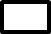 Yö- kirkossa 11-12.11           Maata näkyvissä festarit 18–20.11            Nuorten joululeiri + joulujuhla 9–11.12Syyskauden toiminta: Sissikeikka 9–10.9            Isoskoulutusleiri 23–25.9            Nuortenleiri 28–30.10Yö- kirkossa 11-12.11           Maata näkyvissä festarit 18–20.11            Nuorten joululeiri + joulujuhla 9–11.12Syyskauden toiminta: Sissikeikka 9–10.9            Isoskoulutusleiri 23–25.9            Nuortenleiri 28–30.10Yö- kirkossa 11-12.11           Maata näkyvissä festarit 18–20.11            Nuorten joululeiri + joulujuhla 9–11.12Syyskauden toiminta: Sissikeikka 9–10.9            Isoskoulutusleiri 23–25.9            Nuortenleiri 28–30.10Yö- kirkossa 11-12.11           Maata näkyvissä festarit 18–20.11            Nuorten joululeiri + joulujuhla 9–11.12Syyskauden toiminta: Sissikeikka 9–10.9            Isoskoulutusleiri 23–25.9            Nuortenleiri 28–30.10Yö- kirkossa 11-12.11           Maata näkyvissä festarit 18–20.11            Nuorten joululeiri + joulujuhla 9–11.12Syyskauden toiminta: Sissikeikka 9–10.9            Isoskoulutusleiri 23–25.9            Nuortenleiri 28–30.10Yö- kirkossa 11-12.11           Maata näkyvissä festarit 18–20.11            Nuorten joululeiri + joulujuhla 9–11.12Syyskauden toiminta: Sissikeikka 9–10.9            Isoskoulutusleiri 23–25.9            Nuortenleiri 28–30.10Yö- kirkossa 11-12.11           Maata näkyvissä festarit 18–20.11            Nuorten joululeiri + joulujuhla 9–11.12Syyskauden toiminta: Sissikeikka 9–10.9            Isoskoulutusleiri 23–25.9            Nuortenleiri 28–30.10Yö- kirkossa 11-12.11           Maata näkyvissä festarit 18–20.11            Nuorten joululeiri + joulujuhla 9–11.12Syyskauden toiminta: Sissikeikka 9–10.9            Isoskoulutusleiri 23–25.9            Nuortenleiri 28–30.10Yö- kirkossa 11-12.11           Maata näkyvissä festarit 18–20.11            Nuorten joululeiri + joulujuhla 9–11.12Syyskauden toiminta: Sissikeikka 9–10.9            Isoskoulutusleiri 23–25.9            Nuortenleiri 28–30.10Yö- kirkossa 11-12.11           Maata näkyvissä festarit 18–20.11            Nuorten joululeiri + joulujuhla 9–11.12Osallistujan nimi ja puhelinOsallistujan nimi ja puhelinOsallistujan nimi ja puhelinOsallistujan nimi ja puhelinOsallistujan nimi ja puhelinOsallistujan nimi ja puhelinOsallistujan nimi ja puhelinOsallistujan nimi ja puhelinOsallistujan nimi ja puhelinOsallistujan nimi ja puhelinNimi:Lähiosoite:Postinumero:Postitoimipaikka:Nimi:Lähiosoite:Postinumero:Postitoimipaikka:Nimi:Lähiosoite:Postinumero:Postitoimipaikka:Nimi:Lähiosoite:Postinumero:Postitoimipaikka:puhelin:sähköposti:puhelin:sähköposti:puhelin:sähköposti:puhelin:sähköposti:puhelin:sähköposti:puhelin:sähköposti:Huoltajan tiedotHuoltajan tiedotHuoltajan tiedotHuoltajan tiedotHuoltajan tiedotHuoltajan tiedotHuoltajan tiedotHuoltajan tiedotHuoltajan tiedotNimi:Nimi:Nimi:Nimi:Nimi:puhelin:puhelin:puhelin:puhelin:Nimi:Nimi:Nimi:Nimi:Nimi:puhelin:puhelin:puhelin:puhelin:Osallistujan ruoka-aineallergiat:Osallistujan ruoka-aineallergiat:Osallistujan ruoka-aineallergiat:Osallistujan ruoka-aineallergiat:Osallistujan ruoka-aineallergiat:Osallistujan ruoka-aineallergiat:Osallistujan ruoka-aineallergiat:Osallistujan ruoka-aineallergiat:Osallistujan ruoka-aineallergiat:Osallistujan ruoka-aineallergiat:muut allergiat:muut allergiat:muut allergiat:muut allergiat:muut allergiat:muut allergiat:muut allergiat:muut allergiat:muut allergiat:muut allergiat:sairaudet:sairaudet:sairaudet:sairaudet:sairaudet:sairaudet:sairaudet:sairaudet:sairaudet:sairaudet:lääkitys, hoitaako itse:lääkitys, hoitaako itse:lääkitys, hoitaako itse:lääkitys, hoitaako itse:lääkitys, hoitaako itse:lääkitys, hoitaako itse:lääkitys, hoitaako itse:lääkitys, hoitaako itse:lääkitys, hoitaako itse:lääkitys, hoitaako itse:Saako nuorelle tarvittaessa antaa särkylääkettä, esim. Panadol 500?Saako nuorelle tarvittaessa antaa särkylääkettä, esim. Panadol 500?Saako nuorelle tarvittaessa antaa särkylääkettä, esim. Panadol 500?Saako nuorelle tarvittaessa antaa särkylääkettä, esim. Panadol 500?Saako nuorelle tarvittaessa antaa särkylääkettä, esim. Panadol 500?Saako nuorelle tarvittaessa antaa särkylääkettä, esim. Panadol 500?Saako nuorelle tarvittaessa antaa särkylääkettä, esim. Panadol 500?Saako nuorelle tarvittaessa antaa särkylääkettä, esim. Panadol 500?Saako nuorelle tarvittaessa antaa särkylääkettä, esim. Panadol 500?Saako nuorelle tarvittaessa antaa särkylääkettä, esim. Panadol 500?Mitä ohjaajien olisi hyvä tietää nuoren fyysisestä tai psyykkisestä hyvinvoinnista?Mitä ohjaajien olisi hyvä tietää nuoren fyysisestä tai psyykkisestä hyvinvoinnista?Mitä ohjaajien olisi hyvä tietää nuoren fyysisestä tai psyykkisestä hyvinvoinnista?Mitä ohjaajien olisi hyvä tietää nuoren fyysisestä tai psyykkisestä hyvinvoinnista?Mitä ohjaajien olisi hyvä tietää nuoren fyysisestä tai psyykkisestä hyvinvoinnista?Mitä ohjaajien olisi hyvä tietää nuoren fyysisestä tai psyykkisestä hyvinvoinnista?Mitä ohjaajien olisi hyvä tietää nuoren fyysisestä tai psyykkisestä hyvinvoinnista?Mitä ohjaajien olisi hyvä tietää nuoren fyysisestä tai psyykkisestä hyvinvoinnista?Mitä ohjaajien olisi hyvä tietää nuoren fyysisestä tai psyykkisestä hyvinvoinnista?Mitä ohjaajien olisi hyvä tietää nuoren fyysisestä tai psyykkisestä hyvinvoinnista?Nuoren uimataitoNuoren uimataitoheikko:heikko:heikko:heikko:kohtalainen:kohtalainen:hyvä:hyvä:Saako nuorta valokuvata? Valokuvia voidaan käyttää esim. seurakunnan kotisivuilla tai FacebookissaSaako nuorta valokuvata? Valokuvia voidaan käyttää esim. seurakunnan kotisivuilla tai FacebookissaSaako nuorta valokuvata? Valokuvia voidaan käyttää esim. seurakunnan kotisivuilla tai FacebookissaSaako nuorta valokuvata? Valokuvia voidaan käyttää esim. seurakunnan kotisivuilla tai FacebookissaSaako nuorta valokuvata? Valokuvia voidaan käyttää esim. seurakunnan kotisivuilla tai FacebookissaSaako nuorta valokuvata? Valokuvia voidaan käyttää esim. seurakunnan kotisivuilla tai Facebookissasaa:saa:ei:ei:Tiedot vahvistaaTiedot vahvistaaTiedot vahvistaaTiedot vahvistaaTiedot vahvistaaTiedot vahvistaaTiedot vahvistaaTiedot vahvistaaTiedot vahvistaaTiedot vahvistaaAlle 18-vuotiaan huoltajaAika:Paikka:Aika:Paikka:Allekirjoitus:Allekirjoitus:Allekirjoitus:Allekirjoitus:Nimen selvennys:Nimen selvennys:Nimen selvennys:Nimen selvennys:OsallistujaAika:Paikka:Aika:Paikka:Allekirjoitus:Allekirjoitus:Allekirjoitus:Allekirjoitus:Nimen selvennys:Nimen selvennys:Nimen selvennys:Nimen selvennys: